Российская Федерация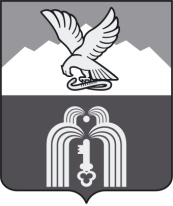 Р Е Ш Е Н И ЕДумы города ПятигорскаСтавропольского краяОб освобождении от уплаты земельного налога на территории муниципального образования города-курорта Пятигорска отдельных категорий налогоплательщиков за налоговый период 2022 годаРуководствуясь Налоговым кодексом Российской Федерации, Федеральным законом от 6 октября 2003 года № 131-ФЗ «Об общих принципах организации местного самоуправления в Российской Федерации», постановлением Правительства Ставропольского края от 30.11.2022 № 708-п «О дополнительных мерах социальной поддержки семей отдельных категорий граждан, принимающих участие в специальной военной операции на территориях Украины, Донецкой Народной Республики, Луганской Народной Республики, Запорожской области и Херсонской области», Уставом муниципального образования города–курорта Пятигорска, на основании подпункта 3 пункта 6 решения Думы города Пятигорска «О земельном налоге на территории муниципального образования города-курорта Пятигорска» от 28 октября 2013 г. № 29-33 РД,Дума города Пятигорска  РЕШИЛА:1. Освободить от уплаты земельного налога за налоговый период  2022 года в отношении одного земельного участка, приобретенного (предоставленного) для жилищного строительства, ведения личного подсобного хозяйства, садоводства или огородничества, и не используемого в предпринимательской деятельности, следующие категории налогоплательщиков, проживающих на территории Ставропольского края:граждане, проходящие (проходившие) военную службу в Вооруженных Силах Российской Федерации, других войсках, воинских формированиях и органах, в которых законодательством Российской Федерации предусмотрена военная служба, лица, проходящие (проходившие) службу в войсках национальной гвардии Российской Федерации и имеющие специальное звание полиции, принимающие (принимавшие) участие в специальной военной операции, проводимой на территориях Украины, Донецкой Народной Республики и Луганской Народной Республики с 24 февраля 2022 года, а также на территориях Запорожской области и Херсонской области с 30 сентября 2022 года (далее – специальная военная операция), либо их супруга (супруг);граждане, заключившие контракт о пребывании в добровольческом формировании (о добровольном содействии в выполнении задач, возложенных на Вооруженные Силы Российской Федерации) и участвующие в специальной военной операции, либо их супруга (супруг); граждане, призванные на военную службу по мобилизации в соответствии с Указом Президента Российской Федерации от 21 сентября 2022 года № 647 «Об объявлении частичной мобилизации в Российской Федерации», либо их супруга (супруг);граждане, заключившие контракт (контракты) об участии в специальной военной операции общей продолжительностью не менее 6 месяцев и направленные военным комиссариатом Ставропольского края для участия в специальной военной операции, либо их супруга (супруг).2. Установить, что действие пункта 8.3. решения Думы города Пятигорска «О земельном налоге на территории муниципального образования города-курорта Пятигорска» от 28 октября 2013 г. № 29-33 РД не распространяется на категории налогоплательщиков, установленные настоящим решением Думы города Пятигорска.3. Контроль за исполнением настоящего решения возложить на администрацию города Пятигорска.4. Настоящее решение вступает в силу со дня его официального опубликования.Председатель Думы города Пятигорска                                                                 Л.В. ПохилькоВременно исполняющий полномочия Главы города Пятигорска                		                          С.А. Марченко_________________№__________________                        СВЕДЕНИЯ о проекте решения Думы города Пятигорска «Об освобождении от уплаты земельного налога на территории муниципального образования города-курорта Пятигорска отдельных категорий налогоплательщиков за налоговый период 2022 года»Разработчик проекта: МУ «Финансовое управление администрации г. Пятигорска».Адрес: 357500, Ставропольский край, г. Пятигорск, пл. Ленина, 2, каб.514.Адрес электронной почты: OPD-Pyatigorsk@yandex.ru  Контактный телефон:8(8793) 33-30-25.Срок приема заключений: с 15.03.2023 по 25.03.2023ггПРОЕКТ